L’enjeu des transports à Angoulême : le projet d’une gare intermodale pour la LGV SEAQuel est l'intérêt de la construction de la gare intermodale pour la population, l'économie, l'environnement ?Objectif :   Niveau : Cinquième - Ecrire et Dire sur un enjeu d’aménagement de transport urbain en lien avec la LGV-SEA- Aborder les enjeux du développement durable en Cinquième (tâche complexe) en utilisant les TICE ( Prezi et Audacity).Lien avec le programme : Outils numériques utilisés :  Internet pour consulter le Calaméo et le tutoriel Prezi en ligne Prezi : logiciel de présentation en ligne. Seule la version en anglais est en ligne. La version française nécessite une installation sur le Bureau. Audacity pour les enregistrements audio des élèvesMise en œuvre de l’activité :  Les élèves doivent répondre à la consigne suivante :Le maire d’Angoulême vous a recruté pour créer une publicité qui devra montrer l’intérêt de la future gare intermodale d’Angoulême. Il souhaite que votre projet soit terminé d’ici deux heures et met à votre disposition tous les documents nécessaires.Déroulement : Intérêt du numérique : La découverte des documents, parfois difficile d’accès, est plus ludique pour les élèves lorsqu’ils doivent feuilleter un album Calaméo. Cet album permet de présenter un document par page ce qui rend la lecture et la sélection des informations plus aisée pour des élèves de Cinquième.La réalisation sur Prezi est très motivante car elle laisse une grande autonomie aux élèves qui ne s’ennuient pas et oublient presque qu’il s’agit d’un travail de géographie assez complexe. La présentation Prezi favorise des textes courts ce qui aide les élèves en difficultés à l’écrit. Prezi oblige plus particulièrement à hiérarchiser les idées qui ne sont plus déroulées de façon linéaire. L’insertion d’enregistrements est un autre palliatif aux difficultés de l’écrit. De même il est plus facile de s’enregistrer à deux que de présenter un travail à l’oral devant la classe entière.Bilan : La principale difficulté pour les élèves est de relever les informations les plus importantes. En effet, ils ne retiennent souvent que l’anecdotique. Les boîtes à outil sont alors indispensables pour orienter les recherches.Exemple de boîtes à outils (PDF de 31 ko) : Les élèves sont très motivés par la réalisation d’une présentation Prezi et ont pris en main très rapidement le logiciel grâce au tutoriel.  Un travail commun avec les professeurs d’autres disciplines et notamment d’anglais (qui ont l’habitude d’utiliser Audacity dans leur classe) pourrait d’ailleurs être réalisé.Remarque pratique : Pour créer un compte Prezi, les élèves doivent donner une adresse internet et choisir un mot de passe. Il est préférable qu’ils possèdent une adresse institutionnelle. Ainsi, s’ils s’inscrivent comme "student" ce qui sécurise l’accès au site.Exemple d’animation Prezi (PDF de 3.8 Mo) Lien avec le programme de géographie de cinquième : Lien avec le programme de géographie de cinquième : Partie I : " La question du développement durable »Thème 1 : " Les enjeux du développement durable »Démarche pédagogique générale :Démarche pédagogique générale :Cette activité permet d’étudier un enjeu d’aménagement dans un territoire à travers l’exemple des transports. Les élèves étudient le projet de la gare intermodale d’Angoulême comme enjeu des transports urbains en lien avec le développement durable.Cette activité permet de répondre à la problématique : 
Quel est l’intérêt de la gare intermodale d’Angoulême pour la population, l’économie et l’environnement ?Cette activité permet d’étudier un enjeu d’aménagement dans un territoire à travers l’exemple des transports. Les élèves étudient le projet de la gare intermodale d’Angoulême comme enjeu des transports urbains en lien avec le développement durable.Cette activité permet de répondre à la problématique : 
Quel est l’intérêt de la gare intermodale d’Angoulême pour la population, l’économie et l’environnement ?Compétences travaillées lors de l’activité : Compétences travaillées lors de l’activité : Compétence 1 – La maîtrise de la langue française Ecrire : - Rédiger un texte bref, cohérent, construit- Adapter le propos au destinataire et à l’effet recherché Dire : - Adapter sa prise de parole à la situation de communicationCompétence 4 – La maîtrise des techniques usuelles de l’information et de la communication 
 S’approprier un environnement informatique de travail  Créer, produire, traiter et exploiter des données S’informer, se documenter  Communiquer, échangerCompétence 5 – La culture humaniste 
  Comprendre l’unité et la complexité du monde par une première approche du développement durable  Lire et utiliser des images et des textesCompétence 7 – L’autonomie et l’initiative 
  Savoir respecter des consignes  Rechercher l’information utile, l’analyser, la trier, la hiérarchiser, l’organiser, la synthétiserDurée et insertion dans la séquence pédagogique :Durée et insertion dans la séquence pédagogique :L’activité dure deux heures : une heure pour lire et relever les informations sur le projet de la gare intermodale d’Angoulême et une heure pour réaliser la publicité sous Prezi.
Après ce travail, les élèves présentent leurs publicités en classe. Une dernière heure permet la mise en perspective à l’échelle mondiale pour conclure le thème 1.L’activité dure deux heures : une heure pour lire et relever les informations sur le projet de la gare intermodale d’Angoulême et une heure pour réaliser la publicité sous Prezi.
Après ce travail, les élèves présentent leurs publicités en classe. Une dernière heure permet la mise en perspective à l’échelle mondiale pour conclure le thème 1.1ère heure : Les élèves reçoivent les consignes pour réaliser la tâche demandée. Consignes et critères de réussite (PDF de 38.4 ko)  Ils travaillent par binôme et en autonomie en salle informatique. Ils s’informent en parcourant à leur convenance les documents du Calaméo : textes extraits du dossier de concertation sur la réalisation d’une gare intermodale à Angoulême, des photographies actuelles du site, un tableau, une carte du réseau ferroviaire régional et des illustrations prévisionnelles du site après les travaux d’aménagements. Les élèves lisent et sélectionnent les informations utiles pour montrer l’intérêt de la gare intermodale d’Angoulême. Les critères de réussite fournis à chaque binôme avec la consigne peuvent également les guider dans leurs recherches. Les éléments relevés sont compilés de façon manuscrite ou numérique par les élèves. A la fin de la séance, les élèves doivent parvenir à un tri de ces informations2ème heure :Les élèves passent à la production de la publicité sur Prezi. Ils prennent connaissance du tutoriel (un tutoriel Prezi est disponible sur le blog de Technologie du collège mais peut être fourni aux élèves sous forme de boîte à outil). Ils s’inscrivent sur Prezi et commencent leur réalisation. Ils rédigent des phrases et choisissent les illustrations de leur publicité. Pour plus de facilité, ils peuvent reprendre celles du Calaméo. Ils peuvent également chercher d’autres images sur Internet, ce qui nécessite alors le rappel des images libres de droit. Ils insèrent enfin des enregistrements audio grâce à Audacity pour terminer leur projet.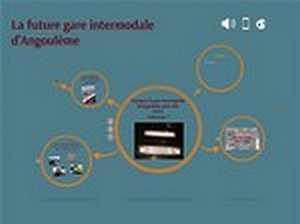 Boîtes à outils pour tâche complexe :Gare intermodale - vignette Prezi